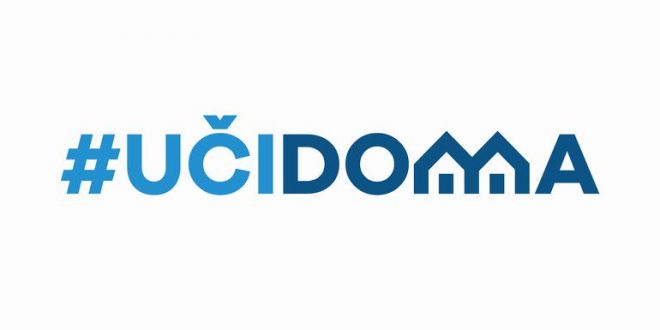 SEDMIČNI PLAN RADA PO PREDMETIMA ZA PERIOD 20.04.2020. – 24.04.2020.RAZRED I PREDMET: VI razred – italijanski jezik   NASTAVNICI: Miroslav Bulatović, Suzana PerazićRAZRED I PREDMET: VI razred – italijanski jezik   NASTAVNICI: Miroslav Bulatović, Suzana PerazićRAZRED I PREDMET: VI razred – italijanski jezik   NASTAVNICI: Miroslav Bulatović, Suzana PerazićRAZRED I PREDMET: VI razred – italijanski jezik   NASTAVNICI: Miroslav Bulatović, Suzana PerazićRAZRED I PREDMET: VI razred – italijanski jezik   NASTAVNICI: Miroslav Bulatović, Suzana PerazićDANISHODIAKTIVNOSTISADRŽAJ/POJMOVINAČIN KOMUNIKACIJEPONEDELJAK20.04.2020.UTORAK21.04.2020.SRIJEDA22.04.2020.ČETVRTAK23.04.2020.PETAK24.04.2020.Čita naglas pravilno izgovarajućiČita naglas dati tekst. Sastavlja pitanja na osnovu ponuđenih upitnih zamjenicaČlanovi/articoli, prezentViber grupa, e-platformaPOVRATNA INFORMACIJA U TOKU SEDMICE